                                                    ФИНАНСОВЫЙ ОТЧЕТ за  2012 ГОД                                                 ООО «УК «Содружество Авангард» по расходованию денежных средств, собранных для оплаты эксплуатационных расходов и коммунальных услуг жилого дома по адресу : Кондратьевский пр., д. 70, корпус 1Общая площадь жилой части и встроенных помещений: 57 375,20 м²(на основании ст. 162 п. 11 ЖК РФ "… управляющая организация ежегодно представляет собственникам помещений в многоквартирном доме отчет за предыдущий год")                                                                                                                                                                       Приложение № 1Непредвиденные расходы за 2012 г.(оплачены за счет денежных средств, собранных на планово-накопительный текущий ремонт)                                                                                                                                                                       Приложение № 2Ремонт лифтового оборудования в 2012 г.(оплачены за счет денежных средств, собранных на обслуживание лифтов)Вид услугиТариф руб./кв. мНачислено, руб.                                      РасходыПоставщики услугСумма, руб.Содержание общего имущества4,122 584 179,01ООО "УК "Содружество-Авангард"         2 584 179,01               Текущий ремонт1. Текущий ремонт по регламентным работам в соответствии с графиками ППР2,771 907 151,65        ООО "УК "Содружество-                                         Авангард"          1 907 151,652. Планово-накопительный текущий ремонт                                                    2,311 590 440,54Плановый текущий ремонт, непредвиденные расходы (приложение № 1)1 493 980,24Управление домом1,18812 432,83        ООО "УК "Содружество-                                         Авангард"          812 432,83Содержание придомовой территории1,29888 168,10        ООО "УК "Содружество-                                         Авангард"          888 168,10Уборка лестничных клеток1,34903 186,26        ООО "УК "Содружество-                                         Авангард"          903 186,26Диспетчерская служба1,00688 502,40        ООО "УК "Содружество-                                         Авангард"          688 502,40Обслуживание АППЗ0,38261 630,91        ООО "УК "Содружество-                                         Авангард"          261 630,91Обслуживание ПЗУ0,49330 269,60        ООО "УК "Содружество-                                         Авангард"          330 269,60Обслуживание видеонаблюдения0,23158 355,55        ООО "УК "Содружество-                                         Авангард"          158 355,55Эксплуатация общедомовых приборов учета0,81557 686,94        ООО "УК "Содружество-                                         Авангард"          557 686,94Обслуживание мусоропровода1,01/0,85593 758,88        ООО "УК "Содружество-                                         Авангард"          593 758,88Обслуживание лифтов1,50973 290,00ООО "ЛК "СОДРУЖЕСТВО"                                        Договор № 28 от 01.03.2010г.,ООО «ОТИС Лифт» дог.№ В7ОРЕ-005849 от 01.09.2011г.802 872,00Обслуживание лифтов1,50973 290,00ООО "ИКЦ Техэксперт сервис"73 744,43Обслуживание лифтов1,50973 290,00ООО "Группа Ренессанс Страхование"2 700,00Обслуживание лифтов1,50973 290,00ООО «БалтЛифтСистем» (ремонт лифтового оборудования, см.приложение № 288 956,00            Вывоз мусора3,002 051 615,12ООО "ПКФ Петро-Васт", Договор                               №03103/01 от 01.11.2010г.          1 633 456,89            Вывоз мусора3,002 051 615,12ООО "СКАТ"          6 650,00Отопление( январь-август ) 15,75    16,706 389 157,01ОАО "Теплосеть Санкт-Петербурга"                                            Договор № 21759 от 01.04.2011г.                           8 279 647,20Горячее водоснабжение( январь-август )63,00       66,78       2 644 484,41ОАО "Теплосеть Санкт-Петербурга"                                            Договор № 21759 от 01.04.2011г.                           8 279 647,20Отопление        ( сентябрь– декабрь )1175,00руб./Гкал2 890 221,46ОАО "Теплосеть Санкт-Петербурга"                                            Договор № 21759 от 01.04.2011г.                           4 181 096,86Горячее водоснабжение  ( сентябрь – декабрь )70,501 290 875,40ОАО "Теплосеть Санкт-Петербурга"                                            Договор № 21759 от 01.04.2011г.                           4 181 096,86Холодное водоснабжение ( январь-август )15,78   17,72   1 045 257,45ГУП "Водоканал Санкт-Петербурга" дог.№ 10-666383-ЖФ-ВС от 28.08.2012г.,Дог.№ 10-686781-ЖФ-ВО от 15.10.2012г.                                                                                                          3 032 524,59Водоотведение холодной и горячей воды( январь-август )15,78     16,72     1 740 198,72ГУП "Водоканал Санкт-Петербурга" дог.№ 10-666383-ЖФ-ВС от 28.08.2012г.,Дог.№ 10-686781-ЖФ-ВО от 15.10.2012г.                                                                                                          3 032 524,59Холодное водоснабжение  сентябрь– декабрь )17,72852 448,82ГУП "Водоканал Санкт-Петербурга" дог.№ 10-666383-ЖФ-ВС от 28.08.2012г.,Дог.№ 10-686781-ЖФ-ВО от 15.10.2012г.                                                                                                          1 786 239,65Водоотведение холодной и  горячей воды( сентябрь– декабрь )17,72933 790,83ГУП "Водоканал Санкт-Петербурга" дог.№ 10-666383-ЖФ-ВС от 28.08.2012г.,Дог.№ 10-686781-ЖФ-ВО от 15.10.2012г.                                                                                                          1 786 239,65Электроэнергия МОП( январь-август )                                1,67764 209,88ОАО "Петербургская Сбытовая Компания"                                         Договор № 35115 от 05.05.2010г.                                    516 516,27Электроэнергия МОП                                (фактически потребленная)( сентябрь-декабрь )По факту301 842,17ОАО "Петербургская Сбытовая Компания"                                         Договор № 35115 от 05.05.2010г.                                       301 842,17Антенна ТV115,001 590 335,00ООО "П.А.К.Т" Договор № б/н от 01.04.2010г. 1 590 335,00 Радио                                                  (обеспечение подачи программ вещания городской радиотрансляционной сети)42,00    46,00674 162,00Северный РТУ ФГУП РС СП          Договор № 024-М от 20.10.2010г.674 162,00ИТОГО35 417 650,9434 150 045,43Поставщики услуг Сумма, руб.КомментарийЕдиный центр экологии и дезинфекции13 725,00Независимая экспертиза качества горячей водыФБУЗ «Центр гигиены и эпидемиологии в г.СПб»25 689,14Замер уровня шума в ИТП 2 и кВ.519 до и после проведения работ по снижению уровня шума- по заявлению собственникаФГБОУ ВПО «СПбГАСУ»35 000,00Определение источника шума в ИТП № 2 и в кв.519ЗАО «СИНТО»50 799,00Проведение работ в ИТП № 2 по снижению уровня шума по результатам экспертизы ФГБОУ ВПО «СПбГАСУ»ЗАО «СИНТО»17 160,00Ремонт насоса в ИТП № 5 на линии ГВСЗАО «СИНТО»11 808,00Замена торцевого уплотнения на повысительном насосе ГВС в ИТП 1ЗАО «Теплоэнергомонтаж»354,00Дефектация преобразователя давленияЗАО «Комплектэнергоучет»6 832,20Преобразователь давления- взамен вышедшего из строяООО «СанТехПрогресс»36 114,04Замена вышедшего из строя регулятора давления «до себя» danfoss AVA в ИТП № 4ООО «ЭЛИТА-Петербург»2 270,23Замена вышедшего из строя  обратного клапна на линии подмеса ГВС в ИТП 5ЗАО «Взлет»2 902,80Преобразоавтель напряжения в ИТП 1,2,4 – 3 шт.(вышли из строя в связи со скачками напряжения)          ООО «СПб-Контур»23 300,00Модернизация системы отопления для улучшения ее промывкиООО «Электроматериалы»2 652,04Материалы для восстановления электропроводки к магнитным замкам  мусорокамер и наружного светильника - вандализмООО «Электроматериалы»209,76Автомат 1Ф-С50А для восстановления электрощитков в 9-ой парадной на 14 этаже- вандальные действияЗАО «Юлмарт»        4 600,00Замена вышедшего из строя монитора  диспетчерской связи           ЗАО «Юлмарт»13 940,00Замена вышедшего из строя компьютера (ремонт  общедомового имущества)ООО «Диалог»4 779,00Коммутатор (для ремонта системы санкционированного доступа)ООО «Техсервис»4 250,00Замена вышедшего из строя вызывного блока домофона «Элтис»НПФ «Вектор-Н8» 1 800,00Ремонт аппаратуры диспетчерскойсвязи «Кристалл»ООО «Гепард Плюс»14 742,00Восстановление греющих  кабелей  в мусоросборниках на стояках холодной воды и устройство защитных коробов трубопроводовООО «Леруа Мерлен Восток»7 880,00Восстановление греющих  кабелей  в мусоросборниках на стояках холодной воды и устройство защитных коробов трубопроводовООО «Юпитер»28 901,00Энергосберегающие лампы – 400 шт.Галогенные лампы  для освещения шахт лифтов – 300 штООО «Оптовая Питерская Компания»70 000,00Энергосберегающие лампы – 1400 шт.ООО «Отставник»4 296,38Материалы для переноса шлагбаумаООО «Торговый двор «Некст»960,00Звуковые пожарные оповещатели- 4 шт. – вандальные действияЗАО «СтройМастер»20 388,00Коврики ячеистые100х150 для крылечек парадных(противоскользящие)ООО «Леруа Мерлен Восток»10 788,70Щетинистые коврики –в тамбуры парадныхООО «Резиновый выбор»22 101,92Замена резиновых ковриков под детскими качелямиООО «Резиновый выбор»17 185,02Покрытие крылецООО «СПЕКТР»138 420,00Рукав пожарный- 180 шт. (взамен украденных)ООО «СтройРесурс»14 077,60Замена разбитых армированных стекол- вандализмООО «Фирма «СЕВЗАПМЕТАЛЛ»1 043,00Установка аппарелей для съезда колясок  во 2-ой и 7-ой парадныхООО «Экспериментальный завод трейд»28 583,69Установка дополнительных урн с вкладышами – 13 шт.ООО «СтройМеталлСтудия»110 920,00Выполнение работ по договору № 16/2012от 09.08.2012г.: изготовление и монтаж:-блок дверной решетчатый- 6 шт.- приямки подвалов-ремонт решетки ограждения входа в подвал- 1 шт.- доработка навеса над входом в подвал с кровлей из профлиста- 1 шт.- навес над входом в подвал с кровлей из профлистаООО «СТД «Петрович»56 881,00Материалы для косметического ремонта крылец, эвакуационных лестниц, переходных балконов, диспетчерскойООО «Касторама РУС»30 085,00Материалы для косметического ремонта крылец, эвакуационных лестниц, переходных балконов, диспетчерскойООО «СпецСтрой»162 083,00За выполненные работы по ремонту крылец, эвакуационных лестниц, переходных балконов, диспетчерской ООО «Норд-Вест+»33 202,29Порошковая краска для окрашивания надолб, газонных ограждений, урнРОССЕЛЬХОЗПИТОМНИК12 000,00Саженцы сирени (100 шт.)ИТОГО1 493 980,24ОрганизацияСумма, руб.КомментарийООО «БалтЛифтСистем»50 000,00Дополнительная установка фотозавес на лифтах (безопасность )ООО «БалтЛифтСистем»        8 466,00Замена пускателей на лифтах 4 и 5 параднойООО «БалтЛифтСистем»15 000,00Отводка кабины грузового лифта 7-1 параднойООО «БалтЛифтСистем»7 370,004 пар.-замена кнопки приказа на 7 этаже;9 пар.-замена пускателя малой скорости в пассажирском лифтеООО «БалтЛифтСистем»8 120,003 пар.- замена пускателя блокировки цепи безопасности и кнопки закрытия дверейИТОГО88 956,00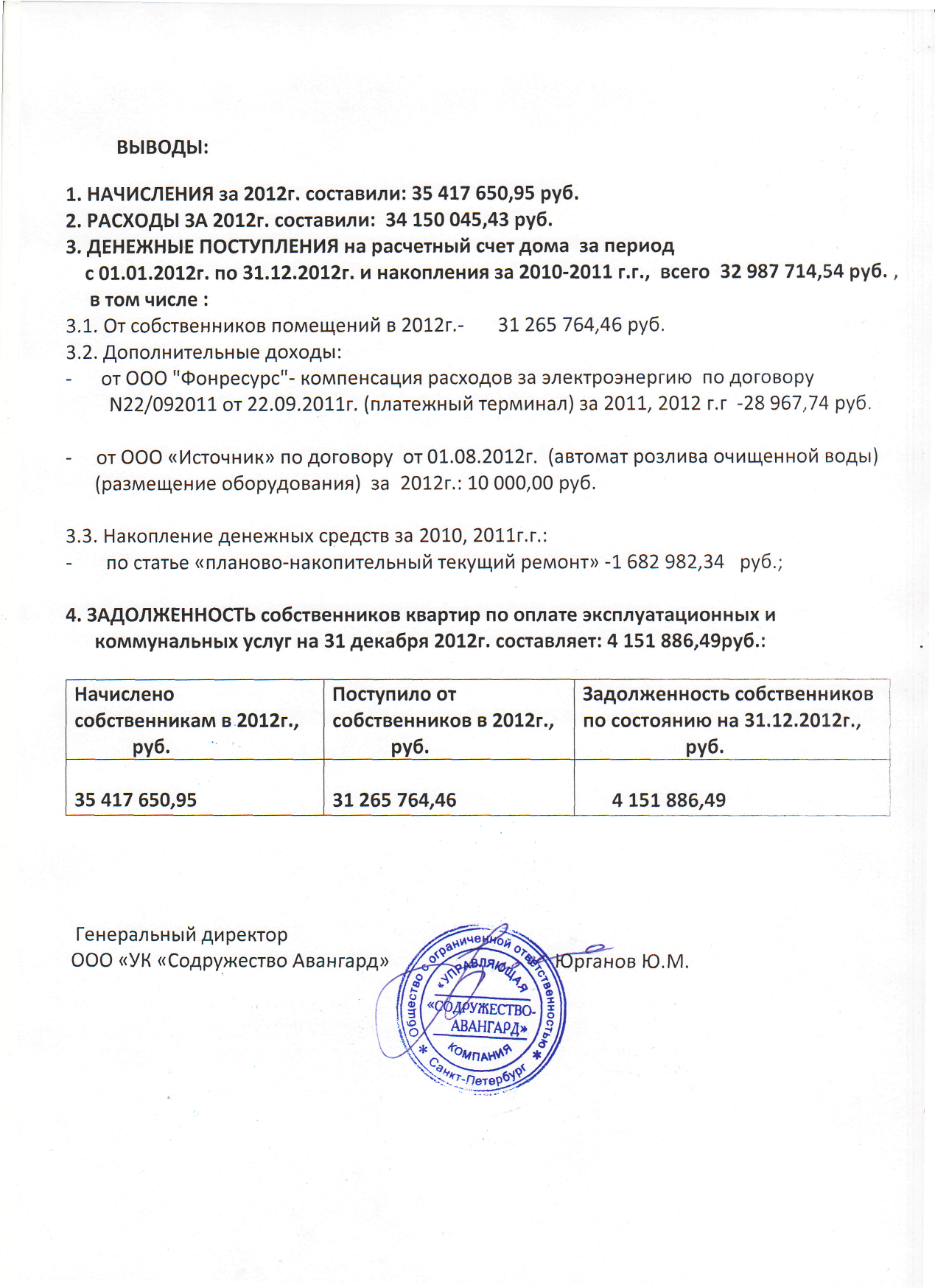 